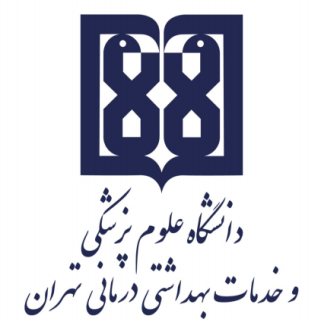 معاونت آموزشيمركز مطالعات و توسعه آموزش علوم پزشکیواحد برنامهریزی آموزشیچارچوب  طراحی«طرح دوره»اطلاعات درس:گروه آموزشی ارایه دهنده درس: سلامت جامعه و سالمنديعنوان درس: سالمندی سالم و فعال-عملیکد درس:	10نوع و تعداد واحد: 5/0 واحد عملینام مسؤول درس: دکتر  سریه پورتقیمدرس/ مدرسان:   دکتر سریه پورتقیرشته و مقطع تحصیلی: کارشناسی ارشد پرستاری سالمندیاطلاعات مسؤول درس:رتبه علمی: دانشیاررشته تخصصی: پرستاریمحل کار:دانشکده پرستاری و ماماییتلفن تماس: 61054209نشانی پست الکترونیک: s-poortaghi@sina.tums.ac.ir توصیف کلی درس (انتظار میرود مسؤول درس ضمن ارائه توضیحاتی کلی، بخشهای مختلف محتوایی درس را در قالب یک یا دو بند، توصیف کند): اين درس منجر به کسب دانش، آگاهی و نگرش مثبت در زمینه امکان ارائه راهکارهای علمی و عملی در زمینه حفظ و تامین دوره سالمندی که دارای ویژگی ها و شاخص های طول عمر همراه با سلامتی، فعالیت و پویایی، شادکامی و موفقیت خواهد شد. در این درس سبک سالم زندگی به عنوان مهمترین عامل فردی و نقش و وظیفه سازمان های سیاستگزار و متولی امور سالمندان در تحقق این هدف مورد تاکید قرار گرفته است. اهداف کلی/ محورهای توانمندی:اهداف کلی/ محورهای توانمندی: كسب دانش و آگاهی در مورد شرایط ، تمهیدات و پیش نیاز های مطرح  درخصوص تحقق دوره سالمندی واجد ویژگی های سالم ، فعال و موفقیت  آمیز به عنوان هدف کالن و راهبردي مورد تاکید سازمان جهانی بهداشت و  دیگر مراجع معتبر سیاستگذارملی و بین المللی در خصوص مسائل بهداشتی  – اجتماعی سالمندان و نقش پرستاران متخصص در حوزه مسائل سالمندی در  تحقق این هدف. اهداف اختصاصی/ زيرمحورهای هر توانمندی: طراحی و اجرا و  ارزشیابی برنامه تفریحی و سرگرمی ویژه  سالمندانطراحی و اجرا و  ارزشیابی برنامه آموزشی، هنری وفرهنگی  ویژه سالمندانروشهای یاددهی- یادگیری با عنایت به رویکرد آموزشی انتخاب شده:رویکرد مجازی کلاس وارونه 	 یادگیری مبتنی بر بازی دیجیتالیادگیری مبتنی بر محتوای الکترونیکی تعاملی یادگیری مبتنی بر حل مسئله (PBL) 	 یادگیری اکتشافی هدایت شده 	 یادگیری مبتنی بر سناریوی متنی 	یادگیری مبتنی بر مباحثه در فروم 	سایر موارد (لطفاً نام ببرید) -------رویکرد حضوریسخنرانی تعاملی (پرسش و پاسخ، کوئیز، بحث گروهی و ...) 	 بحث در گروههای کوچک 	 ایفای نقش 	 یادگیری اکتشافی هدایت شده 	 یادگیری مبتنی بر تیم (TBL) 	 یادگیری مبتنی بر حل مسئله (PBL) 	 یادگیری مبتنی بر سناریو 		استفاده از دانشجویان در تدریس (تدریس توسط همتایان) 	یادگیری مبتنی بر بازی سایر موارد (لطفاً نام ببرید) -------رویکرد ترکیبیترکیبی از روشهای زیرمجموعه رویکردهای آموزشی مجازی و حضوری، به کار میرود.لطفا نام ببرید ....................وظایف و انتظارات از دانشجو (منظور وظایف عمومی دانشجو در طول دوره است. وظایف و انتظاراتی  نظیر حضور منظم در کلاس درس، انجام تکالیف در موعد مقرر، مطالعه منابع معرفی شده و مشارکت فعال در برنامههای کلاس)در یادگیري مطالب اشتیاق داشته باشند. - سعي در گسترش معلومات خود از طریق مطالعات كتابخانه اي نموده و با  استفاده از مطالب تدریس شده به تدوین طرح تحقیقاتي خود اقدام نمایند. - مشارکت فعال در برنامه - در تاریخ مقرر تكالیف خود را ارائه دهند. روش ارزیابی دانشجو: ذکر نوع ارزیابی (تکوینی/تراکمی)                         ذکر روش ارزیابی دانشجوذکر سهم ارزشیابی هر روش در نمره نهایی دانشجوارزیابی تکوینی (سازنده): ارزیابی دانشجو در طول دوره آموزشی با ذکر فعالیتهایی که دانشجو به طور مستقل یا با راهنمایی استاد انجام میدهد. این نوع ارزیابی میتواند صرفا با هدف ارایه بازخورد اصلاحی و رفع نقاط ضعف و تقویت نقاط قوت دانشجو صورت پذیرفته و یا با اختصاص سهمی از ارزیابی به آن، در نمره دانشجو تأثیرگذار باشد و یا به منظور تحقق هر دو هدف، از آن استفاده شود. نظیر: انجام پروژههای مختلف، آزمونهای تشخیصی ادواری، آزمون میان ترم مانند کاربرگهای کلاسی و آزمونک (کوییز) های کلاسی ارزیابی تراکمی (پایانی): ارزیابی دانشجو در پایان دوره است که برای مثال میتواند شامل موارد زیر باشد:  آزمونهای کتبی، شفاهی و یا عملی با ذکر انواع آزمونها برای مثال آزمونهای کتبی شامل آزمونهای کتبی بسته پاسخ اعم از «چندگزینهای»، «جورکردنی گسترده»، «درست- نادرست» و آزمونهای کتبی باز پاسخ اعم از تشریحی و کوته پاسخ، آزمونهای استدلالی نظیر آزمون ویژگیهای کلیدی، سناریونویسی با ساختن فرضیه و ....، آزمونهای عملی که برای مثال میتواند شامل انواع آزمونهای ساختارمند عینی نظیر OSCE، OSLE و ... و یا ارزیابی مبتنی بر محل کار با استفاده از ابزارهایی نظیرDOPS، لاگبوک، کارپوشه (پورت فولیو)، ارزیابی 360 درجه و ..... باشد.      منابع: منابع شامل کتابهای درسی، نشریههای تخصصی، مقالهها و نشانی وبسایتهای مرتبط میباشد.      الف) کتب:      ب) مقالات:      ج) محتوای الکترونیکی:      د) منابع برای مطالعه بیشتر:1. Springhouse Corporation. (2002). Better Elder Care: A Nurse's Guide to Caring for Older Adults. Lippincott Williams & Wilkins.2. Coll, P. P. (2019). Healthy Aging. Springer, Cham.New related articles  book: “Toward Healthy Aging”. Last edition رویکرد آموزشی:  مجازی  حضوری ترکیبیدرصد نمرهنحوه ارزشیابی بخش عملی100 درصد نمرهارائه گزارش از طراحی و اجرا و  ارزشیابی یک برنامه تفریحی و سرگرمی یا آموزشی، هنری وفرهنگی  ویژه  سالمندان رعایت پوشش حرفه ای